BAND RESOURCE PACKET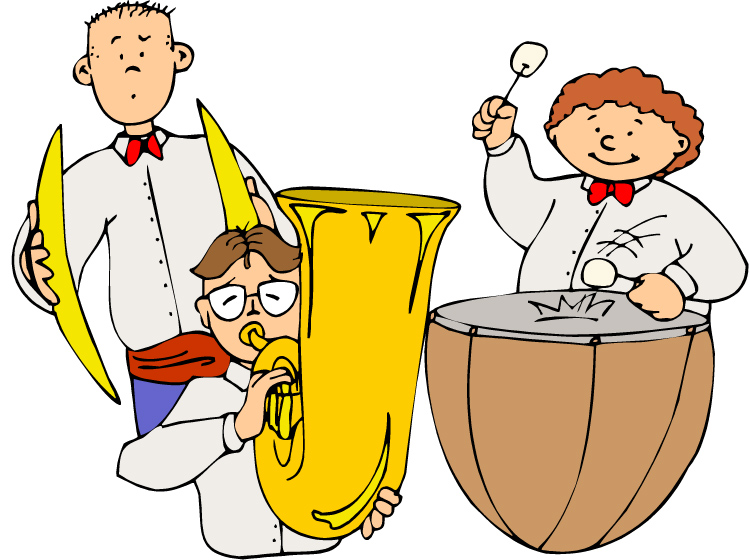 Please keep this in a place where you can access it throughout the year.This packet contains:INSTRUMENT REPAIR:  If you have your own instrument… where to get it repaired?INSTRUMENT RENTAL AND PURCHASE RESOURCES:  Where can I purchase an instrument now that I know my child enjoys playing it?I HIGHLY RECOMMEND purchasing from a local music store for the following reasons: Quality (Amazon and Ebay often sell inferior instruments at cheap prices.  These instruments will be in the shop more often and cost more money in the long run.)Support (when you need advice or repairs, your local retailer is in the neighborhood and they often offer free or discounted repairs to those who purchase from them)Support the local economy  LOCAL MUSIC TEACHERS AND STUDIOS offering individual instruction on wind and piano instruments.  Because I can only teach the basics to a large group, your child will benefit from having one-on-one instruction where they can refine their instrumental skills and come to band more prepared and confident.Musically Yours,Katrina HaegerBay View and Westlake Elementary Music Specialistkhaeger@sccs.net 